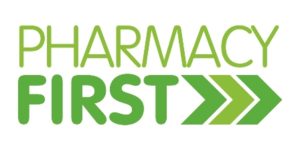 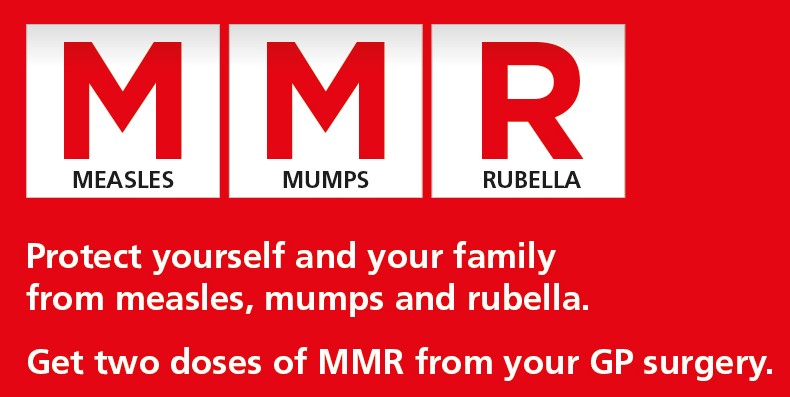 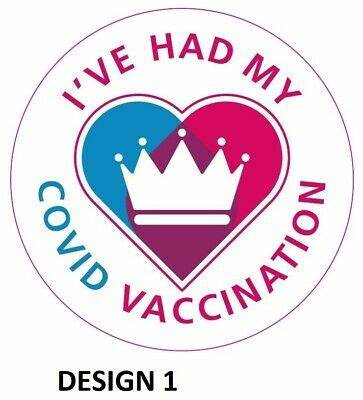 
Mulberry Street Medical Practice, Pudsey, LS28 7XP – 0113 2570711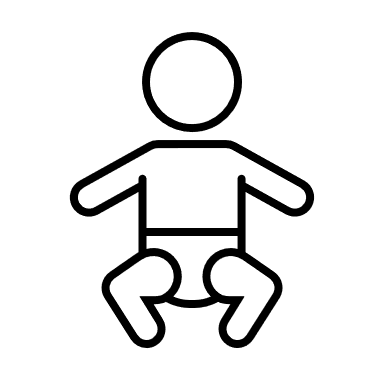 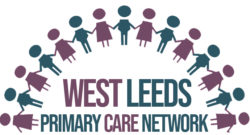 